GUIA DE AUTOAPRENDIZAJE Nº12 EDUCACIÓN FÍSICA Y SALUDIII º Y IV º MEDIONombre_______________________________________ Curso: _______ Fecha: ______________Introducción:Hoy realizaremos nuestra 12va guía de autoaprendizaje en la cual deberás reconocer y aplicar las habilidades motrices especializadas en la Cueca.Observa la cápsula de aprendizaje: https://youtu.be/9JMqTPO2-pkObserva el video de la Corralera en el siguiente link: https://youtu.be/2LgAbnsXaNQObserva el video de la Redonda en el siguiente link: https://youtu.be/B_s892SpDNkEjercitación:¿Cómo podrías definir la Cueca?________________________________________________________________________________________________________________________________________________________________________¿Qué elemento necesitas para bailar Cueca?_____________________________________¿Cómo se manifiestan las habilidades motrices especializadas de manipulación, locomoción y estabilidad en la Cueca?Manipulación: __________________________________________________________________Locomoción: ___________________________________________________________________Estabilidad: ____________________________________________________________________¿Desde qué fecha la Cueca es nuestro baile nacional?___________________________________________________En cuanto al origen de la cueca, ¿Cuáles son las 2 funciones predominantes de ella?__________________________________________________________________________________________________________________________Escribe los nombres de los elementos indicados de la Vestimenta de la dama y del varón.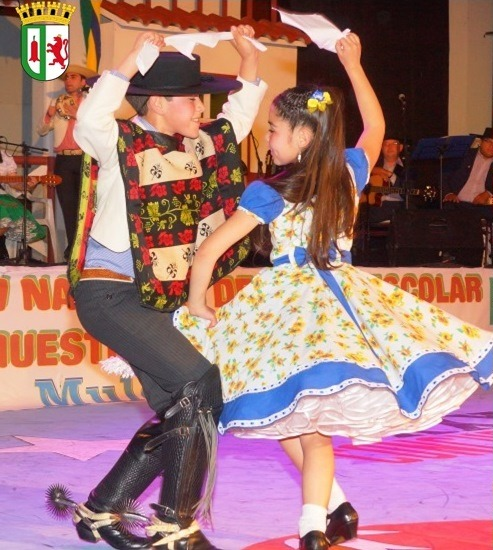 ¿Cuáles son los 5 tipos de Cueca mencionados en la cápsula?__________________________________________________________________________________________________________________________________________________________________________Completa los pasos que faltan para completar los 10 pasos que forman la estructura coreográfica de la Cueca.__________________________________________________Aplausos o palmas.____________________________________________________________________________________________________Vuelta.____________________________________________________________________________________________________Zapateo.__________________________________________________Cierre del brazo.¿Cómo se llaman los 3 pasos principales que se realizan en la Cueca?_________________________________________________________________________________¿Cuáles son las 4 vueltas iniciales que aprenderemos en clases?____________________________________________________________________________________________________________Síntesis:	La Cueca, es una danza de pareja mixta, suelta, armónica con uso de pañuelo, donde predomina su agilidad de movimiento y rapidez. La Cueca es nuestro baile nacional desde el 18 de septiembre de 1979, según decreto N° 23 publicado en el Diario Oficial. Las habilidades motrices especializadas de locomoción, manipulación y estabilidad se presentan en la ejecución correcta de los pasos de la Cueca según sus desplazamientos, movimientos del pañuelo y de la manta, y a través de la figura coreográfica de sus vueltas.	Sus pasos principales son el Floreo, el Escobillado y el Zapateo. Se pueden realizar diferentes vueltas de inicio como: la redonda, doble S, 4 esquinas y corralera. Se debe bailar al ritmo de la música y debe haber expresión corporal al bailar.